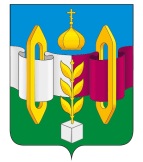 Российская ФедерацияИркутская областьУсольского районного муниципального образованияА Д М И Н И С Т Р А Ц И Я  Городского поселенияТельминского муниципального образования П О С Т А Н О В Л Е Н И Е От  04.05.2018 г.	                                                                                       №150   р.п. ТельмаОб окончании отопительного сезона 2017-2018 года В связи с наступлением устойчивой среднесуточной положительной температуры наружного воздуха и началом подготовки к отопительному сезону 2018-2019 года, руководствуясь Федеральным законом от 06.10.2013 г №131-ФЗ «Об общих принципах организации местного самоуправления в Российской Федерации», ст.6 Федерального закона от 27.07.2010 г. №190-ФЗ «О теплоснабжении», ст.ст. 23, 46 Устава Тельминского муниципального образования, администрация городского поселения Тельминского муниципального образования,ПОСТАНОВЛЯЕТ:1. Установить окончание отопительного сезона 2017-2018 года для ООО «ЖКХ» на территории Тельминского муниципального образования с 15 мая 2018 года, с корректировкой на погодные условия.     2. Постановление опубликовать в газете «Новости» и разместить на официальном сайте администрации в сети «Интернет».Глава городскогопоселения Тельминскогомуниципального образования                                                        М.А. Ерофеев